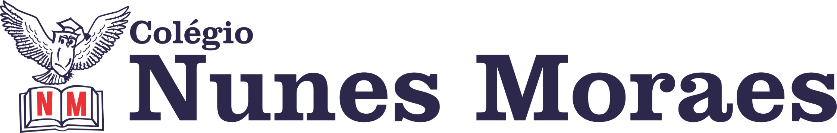 “Para todos os dias: FÉ.Porque não podemos perder a capacidade de acreditar!”Boa terça-feira.1ª aula: 7:20h às 8:15h – CIÊNCIAS – PROFESSORA: RAFAELLA CHAVES1º passo: Enviar a atividade pós aula: SAS/Explore seus conhecimentos, página 106, questões 4 e 5.2º passo: Correção da pós aula.3º passo: Assistir a vídeo aula no link: https://www.youtube.com/watch?v=segMloIxccs&feature=youtu.be(com duração de 20 minutos e 47 segundos).4º passo: Atividade de sala –SAS/Agora é com você, páginas 99,100 e 101, questões 1 a 3.ESTAREI DISPONÍVEL NO WHATSAPP PARA TIRAR SUAS DÚVIDAS.5º passo: Atividade pós aula: SAS/Explore seus conhecimentos, páginas 104 e 108, questões 2 e 9.ATENÇÂO: Atividade pós aula deverá ser fotografada e enviada por WhatsApp.Durante a resolução dessas questões a professora Rafaella vai tirar dúvidas no WhatsApp (9.9205-7894)Faça foto das atividades que você realizou e envie para coordenação Flay (9.9198-6443)Essa atividade será pontuada para nota.2ª aula: 8:15h às 9:10h – INGLÊS – PROFESSOR:  CARLOS ANJO1º passo: Assistir a videoaula sobre o capítulo 10, dance;Link do vídeo: https://sastv.portalsas.com.br/#/channels/1/videos/7176 assistir até 01min55s.

2º passo: Resolver as questões das páginas 84 (1 e 2) e 85 (1);3º passo: Acompanhar correção e tirar dúvidas;4º passo: Enviar a foto da atividade de classe corrigida para a coordenação: Página 84 (1 e 2) e 85 (1).Durante a resolução dessas questões o professor Carlos Anjo vai tirar dúvidas no WhatsApp (9.92745798)Faça foto das atividades que você realizou e envie para coordenação Flay (9.9198-6443)Essa atividade será pontuada para nota.Intervalo: 9:10h às 9:45h3ª aula: 9:45h às 10:40h – GEOGRAFIA – PROFESSOR:  ALISON ALMEIDA1º passo: Envie para o professor a foto com atividade pós aula - (Atividade Suplementar) Página: 122 Questão: 05A correção dessa aula será realizada pelo Google Meet. Acesse com o link que o professor vai disponibilizar no inicio da aula. Mas também será colocada no grupo para aqueles alunos que não acessarem ao Google Meet2º passo: Abra o livro nas páginas: 82 a 83 (SAS)3º passo: Acesse ao Google Meet com o link disponibilizado pelo professor no início da aula:4º passo: Faça a atividade: (SAS) Página: 887 e 88 Questão: 07, 08 e 095º passo: Faça correção.O professor disponibilizará a correção no grupo da turma.6º passo: Atividade Pós Aula: (Atividade Suplementar) Página: 122 e 123 Questão: 07 e 08Durante a resolução dessas questões o professor Alison vai tirar dúvidas no WhatsApp (9.9107-4898)Faça foto das atividades que você realizou e envie para coordenação Flay (9.9198-6443)Essa atividade será pontuada para nota.4ª aula: 10:40h às 11:35h - HISTÓRIA – PROFESSORA: ANDREÂNGELA COSTA1º passo: Enviem as fotos com as resoluções da atividade pós-aula para o número privado da profª Andreângela.Questões da(s) página(s) 93 (q.3) no livro SAS.Questões da(s) página(s) 100 (q.1 e 2) no livro SAS. Obs: as questões são objetivas.2º passo: Correção das questões indicadas no 1º passo. Será disponibilizada no grupo do WhatsApp da turma.3º passo: Assistir a vídeo aula. Acesse o link a seguir.https://drive.google.com/file/d/1pnsWKcc3vKMWOE2s7IBERmflkKTTi8SO/view?usp=drive_webAcompanhar na vídeo-aula a explicação e realizar transcrição da (q.3) na página 98 no livro SAS.4º passo: Responder as questões da(s) página(s) 98 (q.1 e 2) no livro SAS. 5º passo: Envie as fotos com as resoluções da atividade da aula para o número privado (Flay).Obs: Lembre que são todas as questões da página 98. A questão que a professora Andreângela respondeu durante a aula (q. 3) e as duas questões que você respondeu pós-vídeo aula. 6º passo: Correção das questões indicadas no 5º passo. Será disponibilizada no grupo do WhatsApp da turma.7º passo: Atividade a ser realizada pós-aula:Responder a questão da página 99 (q. 1) no livro SAS.Questões da(s) página(s) 100 e 101 (q.3 e 4) no livro SAS. Obs: as questões são objetivas.Durante a resolução dessas questões a professora Andreângela vai tirar dúvidas no WhatsApp (9.9274-3469)Faça foto das atividades que você realizou e envie para coordenação Flay (9.9198-6443)Essa atividade será pontuada para nota.Caso você não consiga acessar ao Google Meet:Comunique ao Professor e siga os seguintes passos:- Faça a leitura das páginas: 82 a 83. Grife as partes que você considerar importante.- Acesse ao link abaixo e assista a vídeo aula sobre esse conteúdo.https://www.youtube.com/watch?v=e6ufzo7Kpg0- Siga o 3º PASSO:PARABÉNS POR SUA DEDICAÇÃO!